 Pedagogisk planering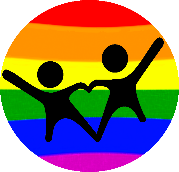 Örebromodellen- för en jämlik förskolaLäroplansmålSyfteVad vill vi att barnen ska få uppleva och lära?Vilken metod använder vi för att skapa bästa tänkbara förutsättning för lärande?Vem/vilka ska delta i undervisningen?Var ska undervisningen genomföras?När ska undervisningen genomföras?Hur ska arbetet dokumenteras/kommuniceras?      